Hetun Andriy VolodimirovichExperience:Position applied for: Chief EngineerDate of birth: 30.05.1976 (age: 41)Citizenship: UkraineResidence permit in Ukraine: NoCountry of residence: UkraineCity of residence: SevastopolContact Tel. No: +38 (066) 330-33-34E-Mail: japanhetun1@gmail.comU.S. visa: NoE.U. visa: NoUkrainian biometric international passport: Not specifiedDate available from: 05.10.2015English knowledge: GoodMinimum salary: 8000 $ per month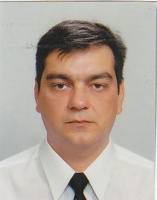 PositionFrom / ToVessel nameVessel typeDWTMEBHPFlagShipownerCrewingChief Engineer23.03.2013-20.07.2013GovernContainer Ship45000Sulzer 6 RLB 9024000Marshall IslandsPrime Stone MarineLemissoler